Parish Bulletin Communities enriched by Christian faith, worship & values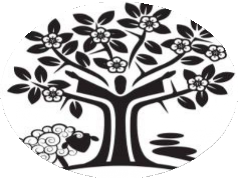 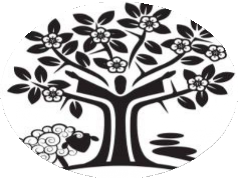 We are the Church of England inclusive and loving worshipping communities of Yelverton, Meavy, Sampford Spiney, Sheepstor, Walkhampton, Princetown, and Horrabridge, and you are very welcome! Soup & Sandwich Lunch in St Paul’s church Hall on Sun 21 Jan from 1200 – 1500.  All Welcome.Horrabridge Food Hub – So many thanks for all the contributions placed in the Collection Box at St John the Baptist Church over the last few weeks.  These have been taken to the Hub every week and they are enormously grateful to us.   Please keep up the good work!     Gill HilesExplore the meaning of life together: Discover the Christian faith in a positive and inclusive group. Being with starts on Sat 27 Jan 1030-1200 at Horrabridge Youth Club. Contact Philippa at philippa.bellows@iCloud.com for details. Being With is a course developed by St Martin-In-The-Fields. More information can be found at (being-with.org)Prayers for peace.  Join us for peace prayers for Israel and the Occupied Palestinian territories on Sun 28 Jan 1800 at St John’s Horrabridge.  A service of reflection, prayer and singingFuneral.  Jim Knight’s funeral will be held at St Mary’s Walkhampton on 5 Feb at 1100.Bulletin Notices to go to ruth.gozzard@gmail.com no later than 1600on Wednesday please.Collect.  Almighty God, whose Son revealed in signs and miracles the wonder of your saving presence: renew your people with your heavenly grace, and in all our weakness sustain us by your mighty power; through Jesus Christ your Son our Lord, who is alive and reigns with you, in the unity of the Holy Spirit, one God, now and for ever.1st Reading.    Jonah 3.1-5,10           Psalm 62.5-12            2nd Reading. 1 Corinthians 7.29-31Gospel acclamation.  Alleluia, alleluia.  Christ was revealed in flesh, proclaimed among the nations and believed in throughout the world.  Alleluia.Gospel Reading   (Mark 1.14-20)  Now after John was arrested, Jesus came to Galilee, proclaiming the good news of God, and saying, ‘The time is fulfilled, and the kingdom of God has come near; repent, and believe in the good news.’As Jesus passed along the Sea of Galilee, he saw Simon and his brother Andrew casting a net into the lake—for they were fishermen.  And Jesus said to them, ‘Follow me and I will make you fish for people.’  And immediately they left their nets and followed him.  As he went a little farther, he saw James son of Zebedee and his brother John, who were in their boat mending the nets.  Immediately he called them; and they left their father Zebedee in the boat with the hired men, and followed him.Post Communion .  Almighty Father, whose Son our Saviour Jesus Christ is the light of the world: may your people, illumined by your word and sacraments, shine with the radiance of his glory, that he may be known, worshipped, and obeyed to the ends of the earth; for he is alive and reigns, now and for ever.Prayers for the week ahead.   21 The Rev Dr Philippa Bellows, our Assistant Curate.  22 Our Readers: Martin Jury and Anne de Looy. Our Ordinand, Scott Angell.   23 Our local Women’s Institute.   24 Our local Dental practises.   25 Our Organists and Musicians: David Crocker, Pauline Hamilton-Leggett, Tony Dando, Anne Medhurst , Ben Watt, David Paddon and all who help musically with our worship.   26 Open the Book - our team led by Ros Knight, Richard Byrn, Mary Helby, Corinne Shutt.   27 Yelverton Rotary Club and all their charitable works.…In need of healing & wholeness: Michael Doidge, Jo Day, Noah Bruff, Peggy Bryant, Esther Warner, Peter Walde, Richard Callow, Esther Rookes, Geoff Lloyd, Basil Kinver, Patrick Butler, Philip Kerslake and Monty Hamilton.…In Memoriam.  Tony Smith RIP.  Frank Kitson RIP.  Jim Knight RIP.  Winifred Mares RIP.